Odbojnica ścienna/drzwiowa dł. 1,5 m – 4 szt. + zakończenia dedykowane 8 szt. (kolor jasnoszary)Odbojnica ścienna/drzwiowa dł. 0,75 m  -4 szt. + zakończenia dedykowane 8 szt. (kolor jasnoszary)Wymagana szerokość między 15 a 20 cm.Odbojnica powinna mieć możliwość montażu do ściany jak i drzwi. W przypadku drzwi, możliwy jest montaż tylko i wyłącznie na klej montażowy.Akceptowane przykładowe typy: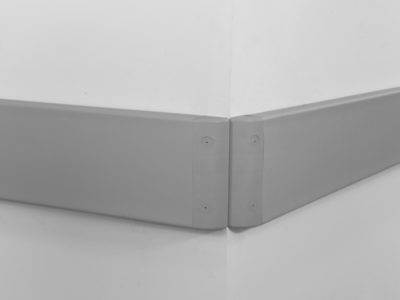 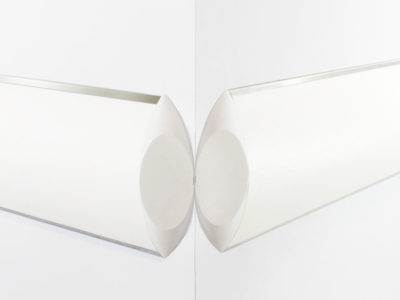 